Утверждаю________________Директор  МБОУ СШ № 81 Рогова Н.А. «___»__________2016 г.Сценарный план проведения  музыкальной сказки «Новогодний калейдоскоп»,Цели мероприятия: Образовательная: повышение мотивации обучения, активизация учебной деятельности. Воспитательная:формирование позитивных отношений в классном коллективе, развитие культуры общения в семье, с одноклассниками, с незнакомыми людьми в процессе реализации общего дела. Развитие взаимодействия «учитель» - «ученик».Развивающая: формирование познавательной самостоятельности на основе творческой работы при подготовке плакатов конкурсных работ и творческих номеров;развитие творческих способностей и трудовых навыков учащихся. Время и место проведения мероприятия:  актовый зал 29.12.14, 14.30Организаторы:Зам. директора по ВР, руководитель школьного вокального кружка, руководитель хореографического кружка, педагог – организатор.Участники:Вокальная группа «Солнышко», учащиеся 1х-9х классов, родители, учителя Сценарный план проведения  музыкальной сказки «Новогодний переполох».Ход мероприятия:ЗВУЧАТ НОВОГОДНИЕ ФАНФАРЫ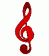 Начинается  мероприятие маленьким прологом. Звучит музыка из балета «Щелкунчик»(Выход Феи Драже)На цене выстраивается хор «девочек-снежинок», который выводит Снежинка (МИХАЙЛОВА АНГЕЛИНА).  ПЕСНЯ  «НОВЫЙ ГОД, НОВЫЙ ГОД, ЕЛКИ, ШАРИКИ, ХЛОПУШКИ»После песни хор усаживается внизу сцены. Отбивка, тихо «В лесу родилась елочка»Снежинка (МИХАЙЛОВА АНГЕЛИНА): Ой, до чего же Новогодние праздники люблю и обожаю! Кругом красота, все блестит, все переливается, всем радостно, все ждут чудес и подарков. Очень даже интересно, какие сюрпризы жителям Сказочного леса приготовит Дедушка Мороз в этом году?Голоса из-за сцены:Снегурочка (ГАНУСОВА ВИКТОРИЯ): Дедушка, ну что  за ерунда тебе в голову пришла!? Дедуля, ну как так можно! Какой же Новый год без Деда Мороза! Это же как… Как корпоратив без генерального директора и спонсоров! Дедушка, ну я тебя у-мо-ля-ю...На сцену выходят дед Мороз и Снегурочка.Дед Мороз (ПАЦКЕВИЧ СЕМЕН): И нечего меня уговаривать, слушать ничего не желаю! Я же ни разу в отпуске не был! У всех нормальных людей десять дней выходных, я один пашу, как прОклятый! Устал, надоело! В теплые края хочу, в гамак под пальмой! Снегурочка (ГАНУСОВА ВИКТОРИЯ):Дедушка, но как же ребятишки? Как же подарки, шарики-фонарики, новогодние мандарины, в конце, концов!?Дед Мороз (ПАЦКЕВИЧ СЕМЕН): Вот-вот! Я, кроме этих мандаринов, других фруктов и не пробовал! Я, может, о маракуйе мечтаю и фейхоа!Снегурочка (ГАНУСОВА ВИКТОРИЯ):Дедушка, такие слова и при ребенке! (Снежинке) Уши заткни немедленно! (Снежинка закрывает уши руками). Кто же всем деткам подарки разнесет?Дед Мороз (ПАЦКЕВИЧ СЕМЕН): Как кто!? Добрый дядюшка Али-Экспресс… Незаменимых у нас нет! Вон, пусть Снеговик по елкам мотается…(кивает за сцену)Снегурочка (ГАНУСОВА ВИКТОРИЯ)Ты еще скажи – Леший… Седина в бороду, бес в ребро, так дедушка?Дед Мороз (ПАЦКЕВИЧ СЕМЕН): Не язви, внучка! Борода у меня всегда седая была, а все бесы зимой в тихом омуте дрыхнут без задних копыт. И вообще, жарковато  мне чего-то. На вот…. (Снимает бороду, отдает Снежинке, та ахает).Дед Мороз снимает шубу, под ней надета пестрая  гавайская рубаха и шорты.Дед Мороз (ПАЦКЕВИЧ СЕМЕН): Эй, Заяц!  (выбегает Заяц (СЕЛИВЕРСТОВ  ИВАН), подает Деду Морозу солнцезащитные очки и панаму).Снежинка (МИХАЙЛОВА АНГЕЛИНА): Ой, дедушка…Снегурочка (ГАНУСОВА ВИКТОРИЯ): Как же мы без тебя?!Дед Мороз (ПАЦКЕВИЧ СЕМЕН): Управитесь как-нибудь! Заяц, назначаю тебя своим заместителем! Этим как его… Вице - президентом Сказочного леса (хлопает Зайца по плечу, тот гордо приосанивается) Кто-куда, а мы в теплые края…звучит отбивка- ГАВАЙСКАЯ музыка АЛЛОХА  под которую Дед Мороз уходит за сцену. Звук взлетающего самолета.Снежинка и Снегурочка хором:  Вот это весело…ХОР «СОЛНЫШКО» «БУМ-БУМ, ЛА-ЛА…»Отбивка, тихо «В лесу родилась елочка»Снежинка (МИХАЙЛОВА АНГЕЛИНА): Праздника не будет… Все пропало…  Снегурочка (ГАНУСОВА ВИКТОРИЯ):Да дедушка же сам на этом курорте пропадет!  Там же жара, там же море… теплое… там же песочек…. (Оживляется)Солнцем нагретый… Там же даже красавицы, и те знойные… (Задумывается) … А чем я хуже!? (Снежинке) В общем, так: я еду спасать дедушку! Где мой багаж!? (Заяц выносит дорожную сумку).Снежинка (убегает за сцену).Ой, подожди, подожди! (Выносит аптечку и мороженое) Вот, обязательно с собой возьми! (Открывает сумку) А это что такое!?... (Достает из сумки бикини).Снегурочка (ГАНУСОВА ВИКТОРИЯ):Спасательное снаряжение! Ой, все! Я на самолет опаздываю (быстро уходит). ЗВУК ВЗЛЕТАЮЩЕГО САМОЛЕТА.Снежинка (МИХАЙЛОВА АНГЕЛИНА): Ой, заинька, остались мы с тобой одни…Заяц (СЕЛИВЕРСТОВ ИВАН): (мечтательно) И я вице-президент! ??????Смольянинова Алена «Синий-синий иней»МУЗЫКАЛЬНАЯ ОТБИВКА «ДЖИВС И ВУСТЕР»Появляется персонажи.Лиса (КУЗНЕЦОВА Е.В.):Ой-ой, кого я вижу! Мой  пушистый помпончик- симпампончик! (Заяц прячется за спину Снежинки) Ой-ой,  и что я слышу?! Наша Зая всем сказочным лесом командовать собрался!Заяц (СЕЛИВЕРСТОВ ИВАН): И…И-и … с- с-собрался! Меня с-сам дедушка назначил!Лиса (КУЗНЕЦОВА Е.В.)ИО, что ли?!Заяц(СЕЛИВЕРСТОВ ИВАН):От ИО слышу! (Снежинке) Это что за ИО такое? Ругательное слово?Снежинка (МИХАЙЛОВА АНГЕЛИНА):Это исполняющий обязанности, значит…Лиса (КУЗНЕЦОВА Е.В.) И как эта пуховка с ушами собирается их исполнять?Заяц (СЕЛИВЕРСТОВ ИВАН):Со всей ответственностью!Лиса (КУЗНЕЦОВА Е.В.):Сейчас погибну от хохота! Слушай сюда, серый - летом…Зимой белый! Тебе заместитель нужен! Чтоб твои интересы представлял, чтоб переговоры вел. Исполнительный, умный, и (приосанивается) красивый… А то подведешь ты Дедушку Мороза, ой подведешь…Заяц (СЕЛИВЕРСТОВ ИВАН):И кого же мне в заместители  взять?! Разве вон Белку, она обаятельная… Или Сороку, она любого заболтает… Можно Волка, его все уважают… А я даже боюсь…Лиса (КУЗНЕЦОВА Е.В.) (заговорщически)Есть у меня одна блестящая кандидатурка!Снежинка и Заяц хоромКТО?Лиса (КУЗНЕЦОВА Е.В.) (распахивает шубку, под ней декольтированное платье): У вас одна попытка!Заяц (СЕЛИВЕРСТОВ ИВАН):Щас-щас-щас угадаю…Бурундук? Ой, не-нет, это не считается! Медведь?  Нет-нет это я еще не ответил …Лиса (КУЗНЕЦОВА Е.В.):Ну что ж , пора брать инициативу в свои лапы, темнеет уже… Позвольте представиться, заместитель вице-президента сказочного леса – Лиса.Снежинка  и Заяц : Лиса?!Лиса (КУЗНЕЦОВА Е.В.):Да-да-да…Мне, разумеется, безумно некогда, но что не сделаешь ради дорогого Зайца! И места в команде деда Мороза… Итак, приступим. Должность вице-президента сложная, ответственная, и, что греха таить, небезопасная. Но я уже подсуетилась. Вот они – ваши помощники и телохранители.МУЗЫКА: «ДЕРЕВНЯ ДУРАКОВ» НА СЦЕНЕ ПОЯВЛЯЮТСЯ ДВА ОЛЕНЯ.Олень №1(КОСТЕНКО РАТИБОР): (КОСТЕНКО РАТИБОР): Добрый день, я Олень.Олень №2(ВАВИЛОВ ВЛАДИМИР):И я Олень, добрый день.Олень №1(КОСТЕНКО РАТИБОР): (КОСТЕНКО РАТИБОР): Гы-гы-гы, он Олень…Олень №2 Олень №2(ВАВИЛОВ ВЛАДИМИР):От Оленя слышу!Поворачиваются к друг-другу:Гы-Гы-гы! Шутка!Лиса (КУЗНЕЦОВА Е.В.):В любом деле главное что?Заяц (СЕЛИВЕРСТОВ ИВАН):Правильная постановка целей и задач!Снежинка (МИХАЙЛОВА АНГЕЛИНА):Четкий план и целеустремленность!Лиса (КУЗНЕЦОВА Е.В.):Главное – сплоченная креативная команда. (Вместе с оленями обнимает Зайца и Снежинку)Без паники, встретим мы Новый год, да так что все ахнут!Снежинка (МИХАЙЛОВА АНГЕЛИНА):  Вот этого- то я и боюсь!МУЗЫКАЛЬНАЯ ОТБИВКА «ДЖИВС И ВУСТЕР»Исполнение песни «Это Новый год!»Персонажи выходят на сцену. МУЗЫКАЛЬНАЯ ОТБИВКА «ДЖИВС И ВУСТЕР»Лиса (КУЗНЕЦОВА Е.В.):Малая, ну ты ничего не понимаешь! Это модно, это стильно, это креативно!  Старые сказки звучат по-новому при грамотном пиаре! Что значит - Красная шапочка. Кому она интересна?  Леди ин рэд! Звучит! Привлечь публику поможет раскрутка, этому тухлому Сказочному лесу нужна хорошая встряска! Снежинка (МИХАЙЛОВА АНГЕЛИНА):И что ты называешь встряской?Лиса (КУЗНЕЦОВА Е.В.):Сейчас увидите. То есть услышите! Называйте героя, а мы его пропиарим…Итак, внимание, внимание! Впервые в нашей сказке! Интриги, скандалы, расследования. Показать то, что скрыто! Увидеть тайные стороны сказки!Заяц (СЕЛИВЕРСТОВ ИВАН):Муха-цокотуха.Олень №1(КОСТЕНКО РАТИБОР): Насекомые устроили разборки во время одного грандиозного пати!ОТБИВКАСнежинка (МИХАЙЛОВА АНГЕЛИНА):Кошкин дом.Олень №2(ВАВИЛОВ ВЛАДИМИР): Сгорел дом выпускницы школы Куклачева! ОТБИВКАЗаяц (СЕЛИВЕРСТОВ ИВАН):Принцесса на горошине.Лиса (КУЗНЕЦОВА Е.В.):Неблагодарная особа королевских кровей доводит до бешенства гостеприимных хозяев своей привередливостью! ОТБИВКАСнежинка (МИХАЙЛОВА АНГЕЛИНА):Аленький цветочек.Олень №1(КОСТЕНКО РАТИБОР): За цветок, украденный отцом, его дочери пришлось стать женой мутанта!ОТБИВКАЗаяц (СЕЛИВЕРСТОВ ИВАН):Гуси лебеди!Олень №2(ВАВИЛОВ ВЛАДИМИР): Генно-модифицированные птицы уносят детей в рабство!ОТБИВКАСнежинка (МИХАЙЛОВА АНГЕЛИНА):Баба-Яга.Лиса (КУЗНЕЦОВА Е.В.):В связи с застройкой коттеджного поселка  загородный домик одинокой пенсионерки царствующая элита развернула в обратную сторону от живописного леса!ОТБИВКАЗаяц (СЕЛИВЕРСТОВ ИВАН):Дюймовочка.Олень №1(КОСТЕНКО РАТИБОР): Ребенок-карлик вынужден жить под землей!ОТБИВКАЗаяц (СЕЛИВЕРСТОВ ИВАН):Колобок.Олень №2(ВАВИЛОВ ВЛАДИМИР): Маньяки-пенсионеры пытались отравить зверей говорящим хлебобулочным изделием!ОТБИВКАСнежинка (МИХАЙЛОВА АНГЕЛИНА):Сестрица Аленушка и братец Иванушка!Лиса (КУЗНЕЦОВА Е.В.):Вода в лесу отравлена химикатами! Деревенский мальчик был дурачком, а стал скотиной!Снежинка (МИХАЙЛОВА АНГЕЛИНА):Хватит! Нам совсем не нравится ваш пиар и новые сказки нам не нужны. А то вдруг старые обидятся и уйдут!Лиса (КУЗНЕЦОВА Е.В.):Ой-ой, какие привередливые, вам не угодишь!МУЗЫКАЛЬНАЯ ОТБИВКА «ДЖИВС И ВУСТЕР»Выступление Циркачонка, Савранский ДмитрийМУЗЫКАЛЬНАЯ ОТБИВКА «ДЖИВС И ВУСТЕР»Персонажи выходят на сцену.Снежинка (МИХАЙЛОВА АНГЕЛИНА):Я тебя, Лиса, последний раз спрашиваю: где подарки для ребят?Лиса (КУЗНЕЦОВА Е.В.):А я последний раз тебе отвечаю – я не кладовщик и не сторож! Знать не знаю, где они. Я лицо, материально безответственное! Какой с меня спрос?Из-за сцену выходит Олень №1(КОСТЕНКО РАТИБОР):, подает Лисе коробку из-под 7Айфона, перевязанную  бантиком.Заяц (СЕЛИВЕРСТОВ ИВАН):Эт-тто что такое!? Это то, о чем я думаю? Куда делись подарки?Лиса (КУЗНЕЦОВА Е.В.):(с показным раскаянием) Ну да. Да. Ты совершенно прав, а я разоблачена. (с пафосом) Но кто, как не я, весь год трудившаяся не покладая лап, как передовик производства,  должна получить достойный подарок!Снежинка (МИХАЙЛОВА АНГЕЛИНА):А как же мальчики и девочки!?Лиса (КУЗНЕЦОВА Е.В.):У мальчиков и девочек есть родители! А у них работа и зарплата! А я сирота! (всхлипывает) И, кстати, зарплаты я от вас тоже не видела!Заяц (СЕЛИВЕРСТОВ ИВАН):А где конфеты, апельсины, мандарины, орехи серебряные?!Из-за сцены выходит Олень №2 (ВАВИЛОВ ВЛАДИМИР), он жует яблоко.Олень №2(ВАВИЛОВ ВЛАДИМИР: Не поверите, все колорадский жук поел! (Дает мандарин Оленю№ 1)Снежинка (МИХАЙЛОВА АНГЕЛИНА):Да как же так! И до Нового года остается совсем мало времени!Персонажи уходят со сценыМУЗЫКАЛЬНАЯ ОТБИВКА «ДЖИВС И ВУСТЕР»Исполнение песни «Тики-так»МУЗЫКАЛЬНАЯ ОТБИВКА: «В лесу родилась елочка». Персонажи выходят на сцену.Снежинка (МИХАЙЛОВА АНГЕЛИНА):Как же мы устроим самое главное новогоднее волшебство?Заяц (СЕЛИВЕРСТОВ ИВАН):Какое же?Снежинка (МИХАЙЛОВА АНГЕЛИНА):  Когда наша чудо-елочка зажигается волшебными огоньками и сбывается все-все желания!Заяц (СЕЛИВЕРСТОВ ИВАН):Тут без дедушки Мороза точно ничего не получится!Лиса (КУЗНЕЦОВА Е.В.):Не рыдайте, детки, сейчас все будет! Как там по инструкции?Снежинка (МИХАЙЛОВА АНГЕЛИНА):Нужно хором громко сказать «Раз, два, три – елочка, гори!»Лиса (КУЗНЕЦОВА Е.В.):Валяй, говори!Заяц и Снежинка хором:Раз, два, три – елочка, гори! Вот видишь – не зажигается! Лиса (КУЗНЕЦОВА Е.В.):Дубль два. Закройте-ка глаза.Заяц и Снежинка хором:Раз, два, три – елочка, гори! (По сцене на цыпочках пробегают Олени, в руках канистры надписью «Керосин»)ЗВУК ВЗРЫВА, СЛЕДОМ ЗВУК ПОЖАРНОЙ ТРЕВОГИ.Олень №1(КОСТЕНКО РАТИБОР):  бочком, пригибаясь,  проходит по сцене, возвращается с огнетушителем.Лиса (КУЗНЕЦОВА Е.В.):Хопэ! Горит! Олень №2(ВАВИЛОВ ВЛАДИМИР): (Довольно):Полыха-а-ает!Снежинка (МИХАЙЛОВА АНГЕЛИНА):Ой-ой-ой, что вы наделали!Уходят со сцены.ПЕСНЯ «ЕЛОЧКЕ НЕ ХОЛОДНО ЗИМОЙ»МУЗЫКАЛЬНАЯ ОТБИВКА: «ДЕРЕВНЯ ДУРАКОВ» Персонажи выходят на сценуСнежинка (МИХАЙЛОВА АНГЕЛИНА):Нет-нет-и нет, такие помощники нам не нужны!Заяц (СЕЛИВЕРСТОВ ИВАН):Я, как вице-президент сказочного леса, официально прошу вас покинуть его территорию.Олень №1(КОСТЕНКО РАТИБОР): Чё он сказал?Олень №2(ВАВИЛОВ ВЛАДИМИР): Валите, говорит, отсюда!Снежинка (МИХАЙЛОВА АНГЕЛИНА):Вот именно, валите… То есть, прочь из сказочного леса, хулиганы и безобразники!Олень №2(ВАВИЛОВ ВЛАДИМИР): Да, ладно, че вы!Олень №1(КОСТЕНКО РАТИБОР): Мы вам пригодимся! Олень №2(ВАВИЛОВ ВЛАДИМИР): Мы же много чего умеем!Олень №1(КОСТЕНКО РАТИБОР): Танцевать! «Яблочко»! (танцует)Снежинка (МИХАЙЛОВА АНГЕЛИНА): Нет!Олень №2(ВАВИЛОВ ВЛАДИМИР): Энергичный танец! (танцует)Заяц (СЕЛИВЕРСТОВ ИВАН): Нет!Олень №2(ВАВИЛОВ ВЛАДИМИР): Современное молодежное творчество уважаете? Получайте!(бумбоксит)Снежинка (МИХАЙЛОВА АНГЕЛИНА): Ничего не надо! Уходите!Олень №2(ВАВИЛОВ ВЛАДИМИР): Мы и классику могем!!!! (Поет арию)Заяц (СЕЛИВЕРСТОВ ИВАН):Чтоб духу вашего здесь не было!Олень №1(КОСТЕНКО РАТИБОР): Подать? Принести? Смотри, какие мы качки! (задирает рубашку)Олень №1(КОСТЕНКО РАТИБОР): Мы и на машинке вышивать умеем!Снежинка (МИХАЙЛОВА АНГЕЛИНА):Лиса, немедленно уводи своих … своих…своих баранов! То есть оленей!Заяц (СЕЛИВЕРСТОВ ИВАН): И вообще, ты это, уволена! За саботаж на предприятии!Лиса (КУЗНЕЦОВА Е.В.):Это нарушение прав трудящихся! Я буду жаловаться! В профсоюз! Снежинка (МИХАЙЛОВА АНГЕЛИНА): Хоть в Гаагский суд!Лиса (КУЗНЕЦОВА Е.В.): Мальчики, уходим! Нас здесь не ценят!Лиса и Олени уходят со сцены.МУЗЫКАЛЬНАЯ ОТБИВКА тихо: «В лесу родилась елочка» Снежинка (МИХАЙЛОВА АНГЕЛИНА): Ну вот, праздник испорчен! Ни сказок, ни подарков, ни даже …(всхлипывает) Елочки…Подвели мы дедушку МорозаЗаяц (СЕЛИВЕРСТОВ ИВАН):А я знаю, что надо делать! Чтобы у этой сказки был правильный, хороший конец.Снежинка (МИХАЙЛОВА АНГЕЛИНА): И что же?Заяц (СЕЛИВЕРСТОВ ИВАН):Надо всем вместе позвать Деда Мороза и Снегурочку!Снежинка (МИХАЙЛОВА АНГЕЛИНА): Они же в отпуске!Заяц (СЕЛИВЕРСТОВ ИВАН):У руководящих специалистов отпуска не бывает! Ну, они  же как-то слышат пожелания всех  детей в мире! Значит, услышит и нас. Только звать надо громко-громко!Снежинка (МИХАЙЛОВА АНГЕЛИНА): Ребята, вы нам поможете?Вместе с залом зовут деда Мороза и Снегурочку!МУЗЫКАЛЬНАЯ ОТБИВКА: «Новогодние фанфары»  на сцену выходят Дед Мороз и Снегурочка. Дед Мороз при параде, но в солнечных очках. Снегурка в летнем платье и со стаканом с зонтиком в руках.Дед Мороз (ПАЦКЕВИЧ СЕМЕН): Эх, молодежь! Без Дедушки Мороза снежинки не летят?Без Дедушки Мороза узоры не блестят?Без Дедушки Мороза и ёлки не горят!И нету без Мороза веселья у ребят. Снежинка (МИХАЙЛОВА АНГЕЛИНА):Да, дедушка, балаган есть, а веселья нету! Посмотри, что мы натворили.Заяц (СЕЛИВЕРСТОВ ИВАН):Но ты же волшебник, дедушка, ты же все исправишь, правда!Дед Мороз (ПАЦКЕВИЧ СЕМЕН): Ну что с вами поделаешь. Отпуск мой, похоже, закончен.Заяц (СЕЛИВЕРСТОВ ИВАН):Конечно, дедушка Мороз. Весь мир ждет новогоднего чуда! Снежинка (МИХАЙЛОВА АНГЕЛИНА):Будут вам чудеса!Дед Мороз стучит посохом. Звук «Чудо»Снежинка (МИХАЙЛОВА АНГЕЛИНА):Ой, сказки вернулись в лес!Дед Мороз стучит посохом. Звук «Чудо».Снежинка (МИХАЙЛОВА АНГЕЛИНА):И елочки, наши елочки снова красавицы!Заяц (СЕЛИВЕРСТОВ ИВАН):Дедушка, а как же подарки!?Дед Мороз (ПАЦКЕВИЧ СЕМЕН): Ну, какой же Новый год без подарков.Дед Мороз стучит посохом. Звук «Чудо».Появляются Олень №1(КОСТЕНКО РАТИБОР):  и Лиса они тащат большой мешок с надписью «АлиЭкспресс».Появляется Олень №2(ВАВИЛОВ ВЛАДИМИР):, галантно помогает надеть Снегурочке шубу.МУЗЫКАЛЬНАЯ ОТБИВКА тихо: «В лесу родилась елочка» Снегурочка (ГАНУСОВА ВИКТОРИЯ) (нежно)Лес и поле белые, белые луга. У осин заснеженных ветки как рога. (кивает Оленям, те улыбаются)Подо льдами крепкими дремлют воды рек. Белыми сугробами лег на крыши снег.В небе звезды яркие водят хоровод. Старый год прощается - входит Новый год.Снежинка (МИХАЙЛОВА АНГЕЛИНА):Собирайтесь скорей! Пора в путь! Столько надо успеть, ведь вас ждут в каждом доме! У вас непростая задача - нужно исполнить все заветные желания! Поспешите!Дед Мороз (ПАЦКЕВИЧ СЕМЕН): Грядущий год стучится в наши двери,Нам обещая волшебство и чудо.И мы опять, как дети, в сказку верим,Разубеждать вас в этом я не буду, –Снегурочка (ГАНУСОВА ВИКТОРИЯ) Ведь Дед Мороз уже садится в сани,Чтоб к нам скорей с подарками примчаться,Пускай для всех счастливым самым станетГод с номером 2016!Фюрст И.А., Пескова О.Ю., «Яркий свет, звонкий смех»МУЗЫКАЛЬНАЯ ОТБИВКА тихо: «В гостях у сказки» Дед Мороз, Снегурочка машут залу. Хором: «С наступающим вас друзья! С Новым годом»Персонажи выходят на поклон.